На основу члана 55. став 1. тачка 11. Закона о јавним набавкама („Сл. Гласник РС“, број 124/12, 14/2015 и 68/2015), Канцеларија за управљање јавним улагањима, ОбјављујеОБВЕШТЕЊЕ О ПРОДУЖЕЊУ РОКА ЗА ПОДНOШЕЊЕ ПОНУДАНазив наручиоца: Канцеларија за управљање јавним улагањимаАдреса Наручиоца: Ул. Немањина бр. 11Интернет страница Наручиоца: http://www.obnova.gov.rsВрста наручиоца: органи државне управеВрста поступка јавне набавке: отворени поступак јавне набавкеПродужење рока за подношење: понудаВрста предмета: радовиПредмет јавне набавке: Извођење радова на реконструкцији објеката неурологије, поликлинике и педијатрије у КБЦ “Земун”, ЈН БРОЈ: ОП/19-2018/РД Природа и обим радова, основна обележја радова и место извршења радова: Предмет јавне набавке је извођење радова на :1.	Реконструкцији објекта неурологије у КБЦ “Земун”2.	Реконструкцији објекта поликлинике у КБЦ “Земун”3.	Реконструкција објекта педијатрије у КБЦ “Земун”1.Реконструкција објекта неурологије у КБЦ “Земун”:Предмет пројекта је објекат Службе неурологије, коју чине две грађевинске целине: улична зграда, спретности По+П+0 и дворишна зграда, спратности П+0, које су повезане надкривеном рампом са унутрашњим двориштем. Улична зграда је изграђена 1899. године, док је дворишна грађена и дограђивана у различитим периодима двадесетог века.Објекат неурологије налази се у ул. Вртларска бр.57, на КП 1398 КО Земун у Земуну.Укупна грађевинска бруто површина објекта је 688м2 (471м2+217м2), а површина унутрашњег дворишта је око 830м2.Предвиђена је реконструкција зграда у оквиру постојећег габарита и спратности са реорганизацијом постојећих функционалних целина, са непходним интервенцијама на постојећим системима развода инсталација, опреме и уређаја и припадајућег дворишта у складу са технолошким решењем.Предвиђено је и формирање топле везе између зграда затварањем постојеће, надкривене рампе и формирањем адекватног приступног степеништа.2.Реконструкција објекта поликлинике у КБЦ “Земун”:Предмет пројекта је објекат поликлинике, спратности По+П+3, изграђен изворно као „Зграда антитуберкулозног диспанзера“ 1957.године а адаптиран 1989.године за потребе поликлинике. Изведен је као независан, слободни објекат, који је једним зидом прислоњен уз калкан суседног стамбеног објекта.Објекат поликлинике се налази у ул. 22.Октобра бр.29, на КП 1782/1, на делу парцеле бр.1, КО Земун у Земуну.Укупна грађевинска бруто површина објекта је око 1.715м2, а површина припадајућег дворишта је око 1,280м2.Предвиђена је реконструкција објекта у оквиру постојећег габарита и спратности са задржавањем постојеће технолошке шеме, са неопходним интервенцијама на постојеием системима развода инсталација, опреме и уређаја и припадајућег дворишта, у циљу побољшања услова рада.3.Реконструкција објекта педијатрије у КБЦ “Земун”:Предмет пројекта је објекат педијатрије, изграђен 1928.године као слободностојећи објекат  спратности Су+П+1+Пк са унутрашњим двориштем.Објекат се налази у ул.Гундулићева бр.32 (угао са улицом Мајаковског), на КП 1337 КО Земун у Земуну.Укупна грађевинска бруто површина објекта је  1.613м2, а површина унутрашњег дворишта је око 650м2.Предвиђена је реконструкција објекта у оквиру постојећег габарита и спратности са реорганизацијом постојећих односно формирањем нових функционалних целина, са неопходним интервенцијама на постојећим системима развода инсталација, опреме и уређаја и припадајућег дела дворишта, као и са интервенцијама на уградњи додатног малотеретног лифта у слободном простору централног степеништа, у складу са технолошким решењем. Технолошким решењем предвиђено је измештање амбулантно – поликлиничке службе из сутерена у приземље и формирање стационара у поткровљу. На нивоу сутерена реорганизован је техно-економски блок са дистрибутивном кухињом и подстаницом, док су на спрату реорганизоване просторије у служби стационарног лечења.Назив и ознака из општег речника набавки:45215000- радови на изградњи зграда у функцији здравствених и социјалних служби;45300000- радови на грађевинским инсталацијама;45400000- завршни грађевински радови.Датум објављивања позива за подношење понуда: 2. август 2018. године Датум објављивања обавештења о продужењу рока: 31. август 2018. годинеРазлог за продужење рока: Како је Конкурсна документација измењена три дана пре истека рока за подношење понуда, Наручилац ће, сходно одредбама члана 63. Закона о јавним набавкама („Сл. Гласник РС“, бр. 124/12, 14/15 и 68/15) продужити рок за подношење понуда до 7. септембра 2018. године до 11.00 h. Место и време за подношење понуда (нови рок): Крајњи рок за подношење понуде је 07. септембар  2018. године до 11 часова пре подне.Време и место отварања понуда: Отварање понудa биће обављенo на адреси: Ул. Крунска бр. 58, Београд, дана 07. септембар 2018. године у 13 часова.Лице за контакт: Јелена Симић, е-mail adresa: procurement.rd@pim.gov.rs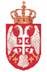 Република СрбијаВЛАДАКАНЦЕЛАРИЈА ЗА УПРАВЉАЊЕ ЈАВНИМ УЛАГАЊИМАНемањина бр. 11, BeogradБрој: 404-02-60/2018-0131. август 2018. године